 IronicEmergencies                          Turbulencespushed people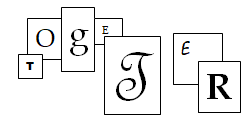 People covered in Dustdepended onEach Other,helpedEach OtherasHUMAN BEINGSHonoring the Memories of Steven K.                          by Virginia Fitzgerald11 September 2019